   ПРОЕКТ  ПОСТАНОВЛЕНИЯ"___"________ 20___		               №    	      от  "__"_____  20_ годаОб утверждении Программы профилактики рисков причинения вреда (ущерба) охраняемым законом ценностям в рамках муниципального контроля в сфере благоустройства на территории сельского поселения Рапатовский сельсовет муниципального района Чекмагушевский район Республики Башкортостан на 2024 годВ  соответствии с Федеральным законом от 31 июля 2020 года № 248-ФЗ «О государственном контроле (надзоре) и муниципальном контроле в Российской Федерации», на основании постановления Правительства Российской Федерации                    от 25 июня 2021 года № 990 «Об утверждении Правил разработки и утверждения контрольными (надзорными) органами программы профилактики рисков причинения вреда (ущерба) охраняемым законом ценностям», решением Совета сельского поселения Рапатовский сельсовет муниципального района Чекмагушевский район Республики Башкортостан от 21 декабря 2021 года №114/1 «Об утверждении Положения  о муниципальном контроле в сфере благоустройства на территории сельского поселения Рапатовский сельсовет муниципального района Чекмагушевский район Республики Башкортостан» администрация сельского поселения Рапатовский сельсовет муниципального района Чекмагушевский район Республики Башкортостан ПОСТАНОВЛЯЕТ:1. Утвердить прилагаемую Программу профилактики рисков причинения вреда (ущерба) охраняемым законом ценностям в рамках муниципального контроля в сфере благоустройства на территории сельского поселения Рапатовский сельсовет муниципального района Чекмагушевский район Республики Башкортостан на 2024 год.2. Обнародовать данное постановление на официальном сайте сельского поселения Рапатовский сельсовет муниципального района Чекмагушевский район Республики Башкортостан http://rapatovo.ru/.3. Настоящее постановление вступает в силу после официального обнародования, но не ранее 01 января 2024 года. Контроль за исполнением настоящего постановления оставляю за собойГлава  сельского поселения                                                                                                                Приложение                                                                              к постановлению                                                                             Администрации сельского поселения                                                                            Рапатовский сельсовет муниципального						    района Чекмагушевский район                                                                            Республики Башкортостан                                                                            от __________ 20___г.  № ___Программа профилактики рисков причинения вреда (ущерба) охраняемым законом ценностям при осуществлении муниципального жилищного контроля на территории муниципального района Чекмагушевский районРеспублики Башкортостан на 2024 годНастоящая программа профилактики рисков причинения вреда (ущерба) охраняемым законом ценностям при осуществлении муниципального жилищного контроля на территории муниципального района Чекмагушевский район Республики Башкортостан (далее - Программа), устанавливает порядок проведения профилактических мероприятий, направленных на предупреждение причинения вреда (ущерба) охраняемым законом ценностям, соблюдение которых оценивается в рамках осуществления муниципального жилищного контроля (далее – муниципальный контроль).I. Анализ текущего состояния осуществления муниципального контроля, описание текущего развития профилактической деятельности, характеристика проблем, на решение которых направлена ПрограммаОбъектами муниципального контроля являются: муниципальный жилищный фонд – совокупность жилых помещений, принадлежащих на праве собственности Администрации муниципального района Чекмагушевский район Республики Башкортостан:деятельность, действия (бездействие) контролируемых лиц, в рамках которых должны соблюдаться обязательные требования, в том числе предъявляемые к контролируемым лицам, осуществляющим деятельность, действия (бездействие);результаты деятельности контролируемых лиц, в том числе работы и услуги, к которым предъявляются обязательные требования.Контролируемыми лицами при осуществлении муниципального контроля являются юридические лица, индивидуальные предприниматели и граждане.В рамках проведенного анализа на территории муниципального района Чекмагушевский район Республики Башкортостан:поддерживались в актуальном состоянии и размещались на официальном сайте Администрации в информационно-телекоммуникационной сети «Интернет» (далее - официальный сайт Администрации) перечни нормативных правовых актов, содержащих обязательные требования, требования, установленные муниципальными правовыми актами, соблюдение которых оценивается при проведении мероприятий по контролю при осуществлении муниципального жилищного контроля, а также тексты соответствующих нормативных правовых актов;поддерживались в актуальном состоянии и размещались на официальном сайте Администрация перечни обязательных требований, требований, установленных муниципальными правовыми актами, соблюдение которых оценивается при проведении мероприятий при осуществлении муниципального жилищного контроля;поддерживались в актуальном состоянии размещенные на официальном сайте Администрация перечни наиболее часто встречающихся в деятельности подконтрольных субъектов нарушений обязательных требований, требований, установленных муниципальными правовыми актами и рекомендации в отношении мер, принимаемых подконтрольными субъектами в целях недопущения нарушений данных требований;актуализировалось руководство по соблюдению обязательных требований, требований, установленных муниципальными правовыми актами размещенное на официальном сайте Администрации;обобщалась и анализировалась правоприменительная практика контрольной деятельности в рамках осуществления муниципального жилищного контроля и размещался обзор правоприменительной практики на официальном сайте Администрация;размещалась на официальном сайте Администрация информация о результатах осуществления муниципального жилищного контроля;осуществлялось консультирование по вопросам соблюдения обязательных требований, требований, установленных муниципальными правовыми актами.       Главной задачей Администрации муниципального района Чекмагушевский район Республики Башкортостан (далее – контрольный орган) при осуществлении муниципального контроля является переориентация контрольной деятельности на усиление профилактической работы в отношении всех объектов контроля, обеспечение приоритета проведения профилактики. II.Цели и задачи реализации Программы1. Целями реализации Программы являются:- предупреждение нарушений обязательных требований в сфере жилищных отношений;- предотвращение угрозы причинения, либо причинения вреда вследствие нарушений обязательных требований;- устранение существующих и потенциальных условий, причин и факторов, способных привести к нарушению обязательных требований и угрозе причинения, либо причинения вреда;- формирование моделей социально ответственного, добросовестного, правового поведения контролируемых лиц;- повышение прозрачности системы контрольно-надзорной деятельности.2. Задачами реализации Программы являются:- оценка возможной угрозы причинения, либо причинения вреда (ущерба) вследствие нарушений обязательных требований, выработка и реализация профилактических мер, способствующих ее снижению;- выявление факторов угрозы причинения, либо причинения вреда (ущерба), причин и условий, способствующих нарушению обязательных требований, определение способов устранения или снижения угрозы;- создание условий для изменения ценностного отношения контролируемых лиц к рисковому поведению, формирования позитивной ответственности за свое поведение, поддержания мотивации к добросовестному поведению;- регулярная ревизия обязательных требований и принятие мер к обеспечению реального влияния на подконтрольную сферу комплекса обязательных требований, соблюдение которых составляет предмет муниципального контроля;- формирование единого понимания обязательных требований у всех участников контрольно-надзорной деятельности;- создание и внедрение мер системы позитивной профилактики; повышение уровня правовой грамотности контролируемых лиц, в том числе путем обеспечения доступности информации об обязательных требованиях и необходимых мерах по их исполнению;- снижение издержек контрольно-надзорной деятельности и административной нагрузки на контролируемых лиц.III. Перечень профилактических мероприятий, сроки(периодичность) их проведения1. В соответствии с Положением о муниципальном жилищном контроле на территории муниципального района Чекмагушевский район Республики Башкортостан контрольным органом проводятся следующие профилактические мероприятия: а) информирование;б) обобщение правоприменительной практики;в) объявление предостережений;г) консультирование;д) профилактический визит.2. Перечень профилактических мероприятий с указанием сроков (периодичности) их проведения, ответственных за их осуществление указаны в приложении к Программе.IV. Показатели результативности и эффективности Программы        1. Для оценки результативности и эффективности Программы устанавливаются следующие показатели результативности и эффективности:а)	доля нарушений, выявленных в ходе проведения контрольных
(надзорных) мероприятий, от общего числа контрольных (надзорных)
мероприятий, осуществленных в отношении контролируемых лиц - 50 %.Показатель рассчитывается как процентное соотношение количества нарушений, выявленных в ходе проведения контрольных мероприятий, к общему количеству проведенных контрольных мероприятий;б)	доля профилактических мероприятий в объеме контрольных
мероприятий - 50 %.Показатель рассчитывается как отношение количества проведенных профилактических мероприятий к количеству проведенных контрольных мероприятий. Ожидается ежегодный рост указанного показателя.         2. Сведения о достижении показателей результативности и эффективности Программы включаются местной администрацией в состав доклада о виде муниципального контроля в соответствии со статьей 30 Федерального закона от 31.07.2020 № 248-ФЗ «О государственном контроле (надзоре) и муниципальном контроле в Российской
Федерации».Управляющий делами                                                          Р.М.Смакова                                                               Приложение                                                               к Программе профилактики рисков                                                               причинения вреда (ущерба) охраняемым                                                               законом ценностям при осуществлении                                                               муниципального жилищного контроля                                                               на территории сельского поселения                                                                Рапатовский сельсовет муниципального                                                               район Чекмагушевский район                                                                Республики Башкортостан на 2024 годПеречень профилактических мероприятий, сроки (периодичность) их проведенияБАШҠОРТОСТАН  РЕСПУБЛИКАҺЫСАҠМАҒОШ  РАЙОНЫмуниципаль районЫНЫҢРАПАТ АУЫЛ СОВЕТЫАУЫЛ  БИЛӘмӘҺЕХАКИМИӘТЕ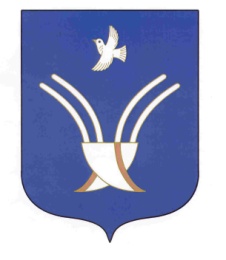 Администрациясельского поселенияРАПАТОВСКИЙ СЕЛЬСОВЕТмуниципального района Чекмагушевский район Республики Башкортостан№Вид мероприятияФорма мероприятияПодразделение и (или) должностные лица, ответственные за реализацию мероприятияСроки (периодичность) их проведения1.ИнформированиеПроведение              публичных мероприятий            (собраний, совещаний,      семинаров)      с контролируемыми    лицами     в целях их информированияДолжностное лицо, ответственное за организацию и проведение мероприятий ПрограммыПо мере необходимости в течение годаПубликация на сайте руководств по   соблюдению   обязательных требований в сфере жилищных отношений при направлении их в адрес   местной   администрации уполномоченным   федеральным органом исполнительной властиДолжностное лицо, ответственное за организацию и проведение мероприятий ПрограммыПо мере поступленияРазмещение   и   поддержание   в актуальном      состоянии       на официальном    сайте    в    сети "Интернет"            информации в специальном разделе, посвященном контрольной деятельности, сведения, предусмотренные частью 3 статьи 46 Федерального закона от 31.07.2020 № 248-ФЗ «О государственном контроле (надзоре) и муниципальном контроле в Российской Федерации»Должностное лицо, ответственное за организацию и проведение мероприятий ПрограммыПо мере обновления2.ОбобщениеправоприменительнойпрактикиОбобщение         и         анализ правоприменительной   практики контрольно-надзорной деятельности в сфере жилищного контроля  с   классификацией причин возникновения типовых нарушений       обязательных требований      и      размещение утвержденного      доклада      о правоприменительной   практике на      официальном        сайте Администрации Чекмагушевского района РБ в срок, не превышающий 5     рабочих    дней     со    дня утверждения доклада.Должностное лицо, ответственное за организацию и проведение мероприятий ПрограммыЕжегодно (не позднее 25 февраля года, следующего за годом обобщения правопримени-тельной практики)3.Объявление предостереженияОбъявление      предостережений контролируемым    лицам    для целей      принятия      мер     по обеспечению          соблюдения обязательных требованийДолжностное лицо, ответственное за организацию и проведение мероприятий ПрограммыВ      течение года       (при наличии оснований)4.КонсультированиеПроведение         должностными лицами              Администрации  Чекмагушевского              района консультаций     по     вопросам жилищных отношений. Консультирование осуществляется       посредствам личного обращения, телефонной связи, электронной почты, видео-конференц-связи, при получении письменного    запроса    -     в письменной  форме  в  порядке, установленном      Федеральным законом          «О          порядке рассмотрения            обращения граждан                   Российской Федерации»,  а также  в  ходе проведения   профилактического мероприятия,         контрольного (надзорного) мероприятия.Должностное лицо, ответственное за организацию и проведение мероприятий ПрограммыВ      течение года5.Профилактический визитПроведение         должностными лицами органа муниципального контроля          информирования контролируемых       лиц       об обязательных         требованиях, предъявляемых         к         его деятельности          либо          к принадлежащим   ему   объектам муниципального   контроля,   их соответствии   критериям  риска, основаниях и о рекомендуемых способах   снижения   категории риска,    а    также    о    видах, содержании и об интенсивности контрольных           (надзорных) мероприятий,    проводимых    в отношении                    объекта муниципального          контроля, исходя   из   его   отнесения   к соответствующей        категории риска.Должностное лицо, ответственное за организацию и проведение мероприятий ПрограммыПрофилакти-ческие визиты подлежат проведению в течение года (при наличии оснований). 